SUSHANT AGNIHOTRI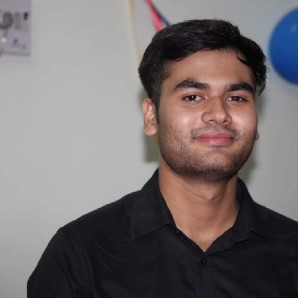 Behind shiv mandir, Anand nagar, Rewa7000607729 shushantagnihotri1@gmail.comEXPERIENCEUnacademyCampus leaderCreating awareness about online courses and getting students to subscribe to plus courses		Local coaching institutions	- TranslatorTranslator and content creatorEDUCATIONThakur ranmant singh college of excellenceB. A. (Hon.) English literature70%2020INTERESTSPERSONAL STRENGTHSHard working, Going an extra inch after being exhaustedPERSONAL PROFILEDECLARATIONI hereby declare that all the above information provided by me is true and if anything found to be false only i shall be responsible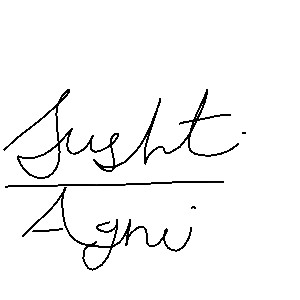 SUSHANT AGNIHOTRI